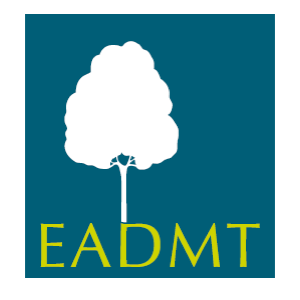 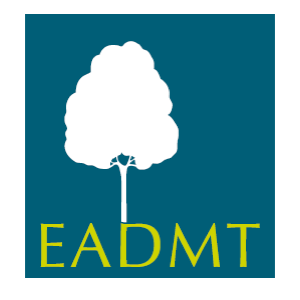 The 4th EADMT Conference presents:How far is far? How close is close?Choreographing a new WorldSeptember 23-25 2022, Berlin-Potsdam, Germany, Venue Fabrik https://www.fabrikpotsdam.de/en/rentGuidelines for contributionsDEADLINE FOR PROPOSALS: 2021Formats of proposals:Short Oral Research Presentation - 20 minutes  + 10 minutes Q&AMedium  Oral research Presentation 45  minutes  + 15 minutes Q and AShort Oral Clinical Case Study Presentation -  20 minutes  + 10 minutes Q&AMedium Oral clinic Case Study Presentation - 45 minutes  + 15 minutes Q and APoster Presentation - 10 minutes Workshop Presentation - 60 to 90 minutesFilm presentation – 15 minutes  + 5 minutes Q&APerformance Art /Happenings  (Street Art to Dance Art)The criteria for selection will be: Relevance to conference theme:  How far is far? How close is close? Choreographing a new WorldQuality of content Innovation, originality and relevance of subject matter to DMTStandard of English (which should be appropriate for an academic conference)Adherence to Conference Format guidelinesThe selection committee will also take into consideration:The balance of representation across countriesConstraints of conference accommodation and structure of the conference programmeFORMAT TO SEND THE CONTRIBUTIONSPlease, fill in the next templateReviewers’ Criteria for Oral presentations (Research and Clinical Case-Study), Poster and WorkshopsLevels for accepting or rejecting a submission:Accept: ≥12 Reject: ≤8 Weak accept: 9 - 11 Personal details (to specify): Name / Surname / Address / Email / Phone contact / Profession /Place of work or study …Type of contribution (remove the non-valid option): Oral Research / Oral Clinical Case Study / Poster /Workshop /Film presentationLength of preference (only for oral presentations): Title of contribution: ….Abstract (800 words): (Remove the next paragraphs and introduce here your abstract following the indications)Oral and Poster presentation must include: Introduction, objectives, methodology, results, conclusions and references (no more than 5 in APA format). Remember that Poster presentation requires a synthesis, so avoid lot of text please, and give more importance to graphics, drawings or tables to show your results.For Workshops please include: introduction, learning objectives, methodology with evidences that the material has been put into practice or not, structure of the workshop, references.For Film Presentation: Film and video are excellent ways of capturing and communicating moving bodies in real time. If you have examples of work that fit the themes and that are novel, innovative and inspiring for development of our profession then please consider submitting them. Length can’t exceed 15 minutes.Performance Art / Happenings / Events: The conference is making an option available for those contributions that may be of performance/performative in nature that will have the theme of the conference in mind.
Examples are:  Performance (s) Art, or Free-form happening(s)  within the conference venue or the environment around it, reflecting on/celebrating the improvisatory and spontaneous nature of what we do.Short biography (maximum 150 words): qualifications /experience / research …Some recent publications or conferences: Equipment needed: DVD player, Power point facilities, materials for workshop, ….Do you intend to attend face to face?: Yes /NoIn case you can’t attend the conference in person, would you be able to pre-record your contribution? Yes / No3  = Sufficient / Highly Competent2 = Adequate /Fairly Competent1 = Needs more work / Not Yet CompetentRelevance to Conference themeThe submission is highly relevant to the topic. Some aspects of the submission are relevance to conference themeThe submission theme is not relevant enough to conference themeFoundations, Objectives and MethodologySubmission represents the theoretical foundations, objectives and methodology accurately.Submission represents the theoretical foundations, objectives and methodology not sufficiently clearly.Submission badly represents the foundations, objectives and methodology. For research related submissions:Results and conclusionsFor case study submissions:Rational and proceduresSubmission represents the results and conclusions accurately. If the submission is for a workshop, evidences of its previous implementation are clearly showed. Submission presents the setting, rationale and applied DMT approach and procedures accurately. If the submission is for a workshop, learning activities that will be applied should be clearly described.  Submission represents the results and conclusions not sufficiently clearly. More details are needed.Submission presents the setting, rationale and applied DMT approach and procedures sufficiently. More details are needed. Submission badly represents the author’s results and conclusions.Submission presents the setting, rationale and applied DMT approach and procedures unsufficiently. Innovation, originality and relevanceSubmission fully explores the implications of arguments in particularly thoughtful, insightful, and/or original ways.Paper does not address some aspects relating originality and relevance. Paper does not show any innovate, original or relevance aspects.Adherence to conference format guidelinesFormat is according to the guidelines. There are no incomplete or run-on sentences. Sentence structure is mostly clear.Format is not exactly adequate to the guidelines. Sentence structure is sometimes confusing. Format needs to be checked. It does not adhere to the guidelines. Sentence structure is consistently confusing.Standard of EnglishEnglish language is clear and appropriate. There are virtually no spelling or grammatical errors.English language could be improved. There are some grammatical errors.English is confused and unacceptable or  poor